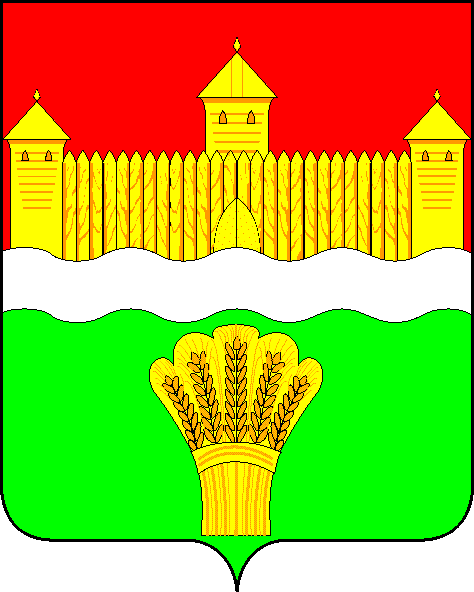 КЕМЕРОВСКАЯ ОБЛАСТЬ - КУЗБАСССОВЕТ НАРОДНЫХ ДЕПУТАТОВКЕМЕРОВСКОГО МУНИЦИПАЛЬНОГО ОКРУГАПЕРВОГО СОЗЫВАСЕССИЯ № 35РЕШЕНИЕот «27» января 2022 г. № 544г. КемеровоО переименовании управления по строительству администрации Кемеровского муниципального округа и утверждении Положения об управлении по строительству, жилищно-коммунальному хозяйству и благоустройству администрации Кемеровского муниципального округаВ соответствии с Федеральным законом от 06.10.2003 № 131-ФЗ                «Об общих принципах организации местного самоуправления в Российской Федерации», Уставом муниципального образования Кемеровский муниципальный округ Кемеровской области - Кузбасса, Совет народных депутатов Кемеровского муниципального округаРЕШИЛ:1. Переименовать управление по строительству администрации Кемеровского муниципального округа в управление по строительству, жилищно-коммунальному хозяйству и благоустройству администрации Кемеровского муниципального округа.2. Утвердить Положение об управлении по строительству, жилищно-коммунальному хозяйству и благоустройству администрации Кемеровского муниципального округа согласно приложению к настоящему решению.3. Признать утратившим силу решение Совета народных депутатов Кемеровского муниципального округа от 03.03.2021 № 328 «Об учреждении управления по строительству администрации Кемеровского муниципального округа и утверждении Положения об управлении по строительству администрации Кемеровского муниципального округа».4. Настоящее решение опубликовать в газете «Заря», на официальном сайте Совета народных депутатов Кемеровского муниципального округа в информационно-телекоммуникационной сети «Интернет» и на официальном сайте администрации Кемеровского муниципального округа в информационно-телекоммуникационной сети «Интернет».		5. Решение вступает в силу со дня его официального опубликования.		6. Контроль   за     исполнением   настоящего    решения   возложить на Денисова В.В. – председателя комитета по социально-экономическому развитию и жилищно-коммунальному хозяйству.Председатель Совета народных депутатов Кемеровского муниципального округа	              В.В. ХарлановичГлава округа                                                                                       М.В. КоляденкоПРИЛОЖЕНИЕк решению Совета народных депутатовКемеровского муниципального округаот «27» января 2022 г. № 544ПОЛОЖЕНИЕОБ УПРАВЛЕНИИ ПО СТРОИТЕЛЬСТВУ, ЖИЛИЩНО-КОММУНАЛЬНОМУ ХОЗЯЙСТВУ И БЛАГОУСТРОЙСТВУ АДМИНИСТРАЦИИ КЕМЕРОВСКОГО МУНИЦИПАЛЬНОГО ОКРУГАКемерово 2022ПОЛОЖЕНИЕоб управлении по строительству, жилищно-коммунальному хозяйству и благоустройству администрации Кемеровского муниципального округа1. Общие положения1.1. Настоящее Положение определяет правовой статус, задачи, функции, права и обязанности управления по строительству, жилищно-коммунальному хозяйству и благоустройству администрации Кемеровского муниципального округа (в дальнейшем - управление).1.2. Управление является отраслевым органом администрации Кемеровского муниципального округа (далее - Администрация) в соответствии со ст. 36 Устава муниципального образования Кемеровский муниципальный округ Кемеровской области - Кузбасса. 	1.3. Управление является главным распорядителем и получателем бюджетных средств Кемеровского муниципального округа, а также является администратором доходов бюджета Кемеровского муниципального округа, закрепляемых в решениях о бюджете на очередной финансовый год и плановый период, с целью реализации в пределах своей компетенции единой отраслевой политики в области строительства, жилищно-коммунального хозяйства и благоустройства на территории Кемеровского муниципального округа.1.4. Управление в своей деятельности руководствуется Конституцией Российской Федерации, федеральными законами, указами и распоряжениями Президента Российской Федерации, постановлениями и распоряжениями Правительства Российской Федерации, нормативными правовыми актами федеральных органов исполнительной власти, законами и иными нормативными правовыми актами Кемеровской области - Кузбасса, Уставом муниципального образования Кемеровский муниципальный округ Кемеровской области – Кузбасса, муниципальными правовыми актами Кемеровского муниципального округа, настоящим Положением.1.5. Управление является юридическим лицом, образуемым для осуществления управленческих функций; организационно-правовая форма Управления – учреждение; тип учреждения – казенное; форма собственности – муниципальная.1.6. Управление наделяется обособленным имуществом на правах оперативного управления, выступает от своего имени в соответствующих органах власти, имеет печать со своим наименованием, штампы, самостоятельный баланс, бюджетную смету, счета, открываемые в соответствии с законодательством Российской Федерации.	1.7. Финансирование расходов на обеспечение деятельности Управления осуществляется за счет средств бюджета Кемеровского муниципального округа в соответствии с бюджетным законодательством Российской Федерации.	1.8. Управление отвечает по своим обязательствам находящимися в его распоряжении денежными средствами. При недостаточности указанных денежных средств субсидиарную ответственность по обязательствам управления несет администрация Кемеровского муниципального округа. При недостаточности лимитов бюджетных обязательств, доведенных Управлению для исполнения его денежных обязательств, по таким обязательствам от имени муниципального образования отвечает администрация Кемеровского муниципального округа.	1.10. Полное наименование Управления: управление по строительству, жилищно-коммунальному хозяйству и благоустройству администрации Кемеровского муниципального округа.	Сокращенное наименование: управление по строительству, ЖКХ и благоустройству.	1.11. Место нахождения Управления: 650010, Российская Федерация. Кемеровская область, город Кемерово, улица Совхозная, 1а.	1.12. Учредителем Управления является муниципальное образование Кемеровский муниципальный округ Кемеровской области - Кузбасса.	1.13. Функции и полномочия учредителя Управления осуществляет администрация Кемеровского муниципального округа.	1.14. Функции и полномочия собственника имущества осуществляет Комитет по управлению муниципальным имуществом Кемеровского муниципального округа. 2. Компетенция и функции управления2.1. К компетенции Управления относятся:2.1.1. Обеспечение функционирования и развитие жилищного и иного строительства на территории Кемеровского муниципального округа.2.1.2. Организация дорожной деятельности в части полномочий по строительству, капитальному ремонту, ремонту автомобильных дорог, возложенных на администрацию Кемеровского муниципального округа2.1.3. Организация в границах Кемеровского муниципального округа электро-, газо-, тепло- и водоснабжения населения, водоотведения и снабжения населения топливом.2.1.4. Осуществление муниципального контроля за исполнением единой теплоснабжающей организацией обязательств по строительству, реконструкции и (или) модернизации объектов теплоснабжения.2.1.5. Участие в организации деятельности по накоплению (в том числе раздельному накоплению) и транспортированию твердых коммунальных отходов.2.1.6. Организация деятельности по благоустройству на территории Кемеровского муниципального округа.2.2. Основные функции управления:2.2.1. . Обеспечение выполнения работ по строительству, капитальному ремонту, ремонту, реконструкции объектов жилищного, коммунального и социального назначения на территории Кемеровского муниципального округа.2.2.2. Обеспечение осуществления дорожной деятельности на территории округа в части строительства, капитального ремонта, ремонта автомобильных дорог. 2.2.3. Разработка текущих и перспективных планов строительства, капитального ремонта, ремонта, реконструкции, а также планов ввода в эксплуатацию объектов жилищного, коммунального и социального назначения на территории округа, в том числе разработка и участие в реализации соответствующих муниципальных программ.2.2.4. Обеспечение контроля за своевременной выдачей проектно-сметной документации, соблюдением норм продолжительности строительства, своевременным вводом объектов в эксплуатацию.2.2.5. Участие в реализации федеральных, региональных и муниципальных программ социально-экономического развития округа.2.2.6. Разработка проектов муниципальных правовых актов в области строительства, жилищно-коммунального хозяйства, дорожной деятельности и благоустройства.2.2.7. Организация исполнения и осуществление контроля за исполнением правовых актов Кемеровского муниципального округа в сфере строительства, жилищно-коммунального хозяйства, дорожной деятельности и благоустройства.2.2.8. Предоставление муниципальных услуг населению и организациям посредством применения информационно-телекоммуникационных технологий, программных документов, аппаратного и программного обеспечения, включая использование возможностей межведомственного документооборота.2.2.9. Осуществление отдельных государственных полномочий Кемеровской области - Кузбасса по компенсации (возмещению) выпадающих доходов теплоснабжающих организаций, организаций, осуществляющих горячее водоснабжение, холодное водоснабжение и (или) водоотведение, и организаций, осуществляющих реализацию твердого топлива, сжиженного газа, возникающих при применении льготных цен (тарифов), установленных в соответствии с Законом Кемеровской области - Кузбасса «О льготных ценах (тарифах) на тепловую энергию (мощность), теплоноситель, горячее, холодное водоснабжение, водоотведение, твердое топливо, сжиженный газ на территории Кемеровской области - Кузбасса».2.2.10. Осуществление муниципального контроля за исполнением единой теплоснабжающей организацией обязательств по строительству, реконструкции и (или) модернизации объектов теплоснабжения.2.2.11. Осуществление закупок на поставки товаров, выполнение работ и оказание услуг, необходимых для обеспечения выполнения работ по строительству, капитальному ремонту, ремонту, реконструкции объектов жилищного, коммунального и социального назначения на территории округа.2.2.12. Своевременное рассмотрение обращений граждан и юридических лиц по вопросам, отнесенным к компетенции управления, участие в принятии решений и подготовке писем и ответов на обращения, ведение приема граждан.3. Права, обязанности и полномочия Управления3.1. Для реализации возложенных задач и функций управление имеет право:3.1.1. От своего имени заключать муниципальные контракты на поставки товаров, выполнение работ и оказание услуг для исполнения возложенных функций в пределах компетенции.3.1.2. Заключать договоры на оказание услуг строительного контроля и иные договоры, необходимые для выполнения задач и функций управления.3.1.3. Запрашивать и получать необходимые материалы и документы, относящиеся к деятельности управления, для исполнения возложенных функций.3.1.4. Вносить предложения для принятия решений по реализации задач и функций, возложенных настоящим Положением на управление.3.1.5. В пределах своей компетенции разрабатывать и вносить в установленном порядке на утверждение проекты правовых актов Кемеровского муниципального округа.3.1.6. Выполнять функции учредителя учреждений Кемеровского муниципального округа в лице администрации Кемеровского муниципального округа.3.1.7. Самостоятельно распределять экономию, образовавшеюся по результатам проведения аукционов в целях достижения поставленных перед управлением задач. 3.1.6. Участвовать в обсуждении вопросов, касающихся компетенции управления.3.1.7. Пользоваться в установленном порядке архивом.3.2. Управление обязано:3.2.1. Соблюдать действующее законодательство Российской Федерации,  требования муниципальных правовых актов Кемеровского муниципального округа, главы округа в пределах компетенции.3.2.2. Осуществлять функции, предусмотренные настоящим Положением.3.2.3. Сохранять конфиденциальность сведений, содержащихся в документах Управления, администрации Кемеровского муниципального округа.3.2.4. Взаимодействовать с Советом народных депутатов Кемеровского муниципального округа, территориальными управлениями федеральных органов власти, органами государственной власти Кемеровской области - Кузбасса, органами местного самоуправления по вопросам, относящимся к компетенции управления.3.2.5. Взаимодействовать со структурными подразделениями администрации Кемеровского муниципального округа, заместителями главы округа по вопросам, относящимся к компетенции Управления.3.2.6. В установленном порядке предоставлять главе Кемеровского муниципального округа отчет о результатах своей деятельности.3.2.7. Осуществлять внутренний финансовой аудит в соответствии с законодательством Российской Федерации.3.3. В целях выполнения возложенных функций Управление наделено следующими полномочиями главного распорядителя бюджетных средств в соответствии со ст. 158 Бюджетного кодекса Российской Федерации:  1) обеспечивает результативность, адресность и целевой характер использования бюджетных средств в соответствии с утвержденными ему бюджетными ассигнованиями и лимитами бюджетных обязательств;	2) ведет реестр расходных обязательств, подлежащих исполнению в пределах утвержденных ему лимитов бюджетных обязательств и бюджетных ассигнований;	3) осуществляет планирование соответствующих расходов бюджета, составляет обоснования бюджетных ассигнований;	4) составляет, утверждает и ведет бюджетную роспись и исполняет соответствующую часть бюджета;	5) вносит предложения по формированию и изменению лимитов бюджетных обязательств;	6) вносит предложения по формированию и изменению сводной бюджетной росписи;	7) формирует бюджетную отчетность главного распорядителя бюджетных средств;	8) осуществляет иные бюджетные полномочия, установленные Бюджетным кодексом Российской Федерации и принимаемыми в соответствии с ним нормативными правовыми актами Кемеровской области и Кемеровского муниципального округа, регулирующими бюджетные правоотношения.	3.4. Как главный администратор доходов бюджета Кемеровского муниципального округа Управление наделено следующими полномочиями:	1) представляет сведения, необходимые для составления среднесрочного финансового плана и (или) проекта бюджета Кемеровского муниципального округа;	2) представляет сведения для составления и ведения кассового плана;	3) формирует и представляет бюджетную отчетность главного администратора доходов бюджета Кемеровского муниципального округа;	4) ведет реестр источников доходов бюджета Кемеровского муниципального округа по закрепленным за ним источникам доходов на основании перечня источников доходов бюджетов бюджетной системы Российской Федерации;	5) утверждает методику прогнозирования поступлений доходов в бюджет в соответствии с общими требованиями к такой методике, установленными Правительством Российской Федерации.4. Руководство деятельностью управления4.1. Управление возглавляет начальник, назначаемый на должность и освобождаемый от должности главой Кемеровского муниципального округа.4.2. Начальник управления:4.2.1. Осуществляет общее руководство деятельностью Управления, обеспечивает и выполнение возложенных на Управление функций.4.2.2. Вносит главе округа предложения по структуре Управления и численности работников.4.2.3. Определяет полномочия и распределяет обязанности между работниками Управления, осуществляет координацию работы сотрудников управления.4.2.4. Действует без доверенности от имени Управления, представляет его во всех органах и организациях, перед иными лицами.	4.3.5. Издает приказы (по кадровым вопросам и организации деятельности Управления) по вопросам, отнесенным к его компетенции.	4.2.6. Обеспечивает соблюдение финансовой и учетной дисциплины в Управлении.	4.2.7. Представляет на утверждение главе Кемеровского муниципального округа структуру управления, штатное расписание управления.	4.2.8. Осуществляет иные полномочия в соответствии с федеральным законодательством Российской Федерации, законодательством Кемеровской области - Кузбасса, Уставом муниципального образования Кемеровский муниципальный округ Кемеровской области – Кузбасса и иными нормативными правовыми актами в пределах своей компетенции согласно должностной инструкции.4.3. В период отсутствия начальника Управления или невозможности исполнения им должностных обязанностей, его полномочия осуществляет служащий, назначаемый приказом главы Кемеровского муниципального округа.	4.4. Работники Управления действуют от имени Управления и представляют интересы Управления перед третьими лицами в рамках полномочий, установленных настоящим Положением на основании доверенности, выданной начальником Управления.5. Ответственность	Начальник Управления, работники управления несут ответственность за деятельность Управления в пределах, установленных действующим законодательством Российской Федерации.